Об утверждении комплексного плана формирования устойчивой системы обращения с твердыми коммунальными отходами на территории муниципального образования «Ленский район» Республики Саха (Якутия) на период 2022-2025 годыВ соответствии с Федеральным законом от 24 июня 1998 г. № 89-ФЗ«Об отходах производства и потребления», в целях своевременного достижения целей, определенных Указом Президента Российской Федерации от  21  июля  2020  г.  № 474  «О  национальных целях развития  Российской Федерации на период до 2030 года»:1.   Утвердить прилагаемый комплексный план формирования устойчивой системы обращения с твердыми коммунальными отходами на территории муниципального образования «Ленский район» Республики Саха (Якутия) на период 2022-2025 годы (далее - план) согласно приложению к настоящему распоряжению.2. Ответственным исполнителям плана ежеквартально, не позднее 3 числа    месяца,    следующего    за    отчетным    кварталом,    представлять отчет о реализации плана Министерству жилищно-коммунального хозяйства и энергетики Республики Саха (Якутия).3.	Главному специалисту управления делами (Иванская Е.С.) опубликовать настоящее распоряжение в средствах массовой информации и  разместить на официальном сайте муниципального образования «Ленский район». 4.    Контроль    исполнения    настоящего    распоряжения    возложить на     и.о. первого     заместителя     главы     муниципального образования «Ленский район» Республики Саха (Якутия) Каражеляско Е.С.ПриложениеКомплексный план формирования устойчивой системы обращения с твердыми коммунальными отходами на территории муниципального образования «Ленский район» Республики Саха (Якутия) на период 2022-2025 годыПредседатель МКУ «КИО МО «Ленский район»                                                                                                                                 А.С. ПляскинаМуниципальное образование«ЛЕНСКИЙ РАЙОН»Республики Саха (Якутия)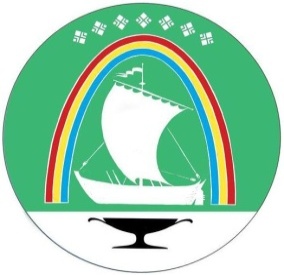 Саха Өрөспүүбүлүкэтин «ЛЕНСКЭЙ ОРОЙУОН» муниципальнайтэриллиитэ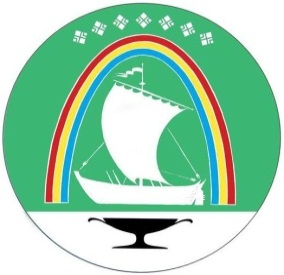 Саха Республикатын«ЛЕНСКЭЙ ОРОЙУОН» муниципальнайтэриллиитэ     РАСПОРЯЖЕНИЕ                          Дьаhал                г. Ленск                             Ленскэй кот «_9_» __августа___ 2022 года                         № ____01-04-1606/2_____от «_9_» __августа___ 2022 года                         № ____01-04-1606/2_____И.о. главы                                                                                       А.В. Черепанов№№МероприятиеВид документаВид документаСрок исполненияОтветственныйисполнительРезультат1Проектирование и строительство объектов по обработке, утилизации, обезвреживанию, захоронению ТКОПроектирование и строительство объектов по обработке, утилизации, обезвреживанию, захоронению ТКОПроектирование и строительство объектов по обработке, утилизации, обезвреживанию, захоронению ТКОПроектирование и строительство объектов по обработке, утилизации, обезвреживанию, захоронению ТКОПроектирование и строительство объектов по обработке, утилизации, обезвреживанию, захоронению ТКОПроектирование и строительство объектов по обработке, утилизации, обезвреживанию, захоронению ТКО11Изыскание подходящих земельныхучастков для:- объектов  обработки (сортировки)   твердых коммунальных отходов;  - объектов размещения твердых коммунальных отходов; - пунктов   временного накопления твердых коммунальных отходов.Решениеадминистрации муниципального образования об определении земельного участкаРешениеадминистрации муниципального образования об определении земельного участка2022 -2023 г.г..МКУ «КИО МО «Ленский район»; Отдел архитектуры МО «Ленский район»У МО «Ленский район» определены земельные участки с кадастровыми номерами, на которых планируется разместить объекты по обращению с твердыми коммунальными отходамиУ МО «Ленский район» определены земельные участки с кадастровыми номерами, на которых планируется разместить объекты по обращению с твердыми коммунальными отходами12Актуализация  документов территориального планированияГенеральный планмуниципального образования и Схема территориального планирования МО «Ленский район»Генеральный планмуниципального образования и Схема территориального планирования МО «Ленский район»ПостоянноОтдел архитектуры МО «Ленский район»Документы территориальногопланирования, в которых содержатся актуальные сведения о планируемых объектах по обращению с твердыми коммунальными отходамиДокументы территориальногопланирования, в которых содержатся актуальные сведения о планируемых объектах по обращению с твердыми коммунальными отходами13Проведение  работ  по  инженерным изысканиямОформленныйдокумент о результатах инженерных изысканийОформленныйдокумент о результатах инженерных изысканий2023-2024 гг.МКУ «КИО МО «Ленский район»Исходные   данные    дляпроектирования объекта по обращению с твердыми коммунальными отходамиИсходные   данные    дляпроектирования объекта по обращению с твердыми коммунальными отходами14Подготовка проектно-сметной документации объектов по обращению с твердыми коммунальными отходамиПроектно-сметнаядокументацияПроектно-сметнаядокументация2023 -2025 г.г.МКУ «КИО МО «Ленский район»У  муниципальных   образованийпроектно-сметная документация, оформленная в соответствии с требованиями законодательства и подлежащая дальнейшему направлению на государственную экологическую  экспертизу  и главную   государственную экспертизуУ  муниципальных   образованийпроектно-сметная документация, оформленная в соответствии с требованиями законодательства и подлежащая дальнейшему направлению на государственную экологическую  экспертизу  и главную   государственную экспертизу15Направление          проектно-сметнойдокументации на государственную экологическую  экспертизу  и главную  государственную экспертизуПоложительныезаключения государственной экологической и главной государственной экспертизПоложительныезаключения государственной экологической и главной государственной экспертиз2023 -2025 г.г.МКУ «КИО МО «Ленский район»Муниципальному  образованиюнеобходимо обеспечить плотное взаимодействие с Федеральной службой по надзору в сфере природопользования (или его территориальным управлением) и Федеральным автономным учреждением «Главгосэкспертиза России» (или Госэкспертизы РС (Я)), в         результате        которого        у муниципального  образования должны быть положительные заключения государственной экологической экспертизы и главной государственной экспертизы на проектно-сметную документацию объектов по обращению с твердыми коммунальными отходамиМуниципальному  образованиюнеобходимо обеспечить плотное взаимодействие с Федеральной службой по надзору в сфере природопользования (или его территориальным управлением) и Федеральным автономным учреждением «Главгосэкспертиза России» (или Госэкспертизы РС (Я)), в         результате        которого        у муниципального  образования должны быть положительные заключения государственной экологической экспертизы и главной государственной экспертизы на проектно-сметную документацию объектов по обращению с твердыми коммунальными отходами16Проведение	работ	по	переводуземельных участков лесного фонда в земли промышленности:в случае, если определенный земельный участок относится к землям лесного фонда;в случае, если определенный земельный участок относится к землям с/х назначения или к землям запасаРаспоряжение опереводе категории земельного участкаРаспоряжение опереводе категории земельного участка2023 – 2025 г.г.МКУ «КИО МО «Ленский район»В  случае  если  земельный  участокотносится к землям лесного фонда, после положительного заключения государственной экологической экспертизы необходимо оформить заявление и пакет документов в Министерство  природных  ресурсов и      экологии      Российской Федерации (Федеральное    агентство лесного хозяйства), обеспечить сопровождение за рассмотрением и получить  документ, подтверждающий перевод в земли спецназначенияВ  случае  если  земельный  участокотносится к землям лесного фонда, после положительного заключения государственной экологической экспертизы необходимо оформить заявление и пакет документов в Министерство  природных  ресурсов и      экологии      Российской Федерации (Федеральное    агентство лесного хозяйства), обеспечить сопровождение за рассмотрением и получить  документ, подтверждающий перевод в земли спецназначения17Проведение  работ  по  определениюлица, эксплуатирующего объект по обращению с твердыми коммунальными отходамиРешение (протокол)Решение (протокол)2022-2023 г.МКУ «КИО МО «Ленский район», МО «Поселок Витим», МО «Поселок Пеледуй» В результате  совместныхмероприятий (совещаний, деловая переписка) должен быть оформлен документ, определяющий лицо, которое  будет  эксплуатировать объектВ результате  совместныхмероприятий (совещаний, деловая переписка) должен быть оформлен документ, определяющий лицо, которое  будет  эксплуатировать объект18Строительство новых объектов по обращению с твердыми коммунальными отходами (пункты временного накопления)Решение (протокол),включение в состав регионального проектаРешение (протокол),включение в состав регионального проекта2023-2025 г.МКУ «КИО МО «Ленский район»В результате мероприятий по этапам строительства, срокам должен быть построен (создан) объект по обращению с твердыми коммунальными отходами в соответствии с территориальной схемой обращения с отходами производства и потребления, в том числе с твердыми коммунальными отходами, Республики Саха (Якутия) и  оформлен  акт  ввода  в эксплуатациюВ результате мероприятий по этапам строительства, срокам должен быть построен (создан) объект по обращению с твердыми коммунальными отходами в соответствии с территориальной схемой обращения с отходами производства и потребления, в том числе с твердыми коммунальными отходами, Республики Саха (Якутия) и  оформлен  акт  ввода  в эксплуатацию19Включение объектов в государственный реестр объектов размещения отходов после строительства новых объектов по обращению с     твердыми коммунальными отходами (пункт относится  к  объектам  размещения отходов)Приказ УправленияФедеральной службы по надзору в сфере природопользования по Республике Саха (Якутия)Приказ УправленияФедеральной службы по надзору в сфере природопользования по Республике Саха (Якутия)Постоянно,при вводе впромышленную эксплуатацию новых объектов размещения отходовМКУ «КИО МО «Ленский район»В  результате мероприятий новый объект размещения твердых коммунальных отходов должен быть включен в государственный реестр объектов размещения  отходов  на  основании приказа   Федеральной службы по надзору в сфере природопользования (Росприроднадзор)В  результате мероприятий новый объект размещения твердых коммунальных отходов должен быть включен в государственный реестр объектов размещения  отходов  на  основании приказа   Федеральной службы по надзору в сфере природопользования (Росприроднадзор)110Рекультивация (ликвидации)несанкционированных свалокАкт рекультивацииАкт рекультивации2024-2025 г.МКУ «КИО МО «Ленский район»В результате мероприятий неиспользуемые несанкционированные свалки (после строительства новых объектов) будут рекультивированы (ликвидированы), что подтверждается соответствующим актом рекультивацииВ результате мероприятий неиспользуемые несанкционированные свалки (после строительства новых объектов) будут рекультивированы (ликвидированы), что подтверждается соответствующим актом рекультивации2Обеспечение достаточности контейнеров и контейнерных площадокОбеспечение достаточности контейнеров и контейнерных площадокОбеспечение достаточности контейнеров и контейнерных площадокОбеспечение достаточности контейнеров и контейнерных площадокОбеспечение достаточности контейнеров и контейнерных площадокОбеспечение достаточности контейнеров и контейнерных площадокОбеспечение достаточности контейнеров и контейнерных площадокОбеспечение достаточности контейнеров и контейнерных площадок21Внесение   информации   по   новымместам (площадкам) накопления твердых коммунальных отходов в реестр мест (площадок) накопления отходов в электронной моделиВнесение   информации   по   новымместам (площадкам) накопления твердых коммунальных отходов в реестр мест (площадок) накопления отходов в электронной моделиАктуальнаяэлектронная модельПостоянноМКУ «КИО МО «Ленский район»; МО «Город Ленск»; МО «Поселок Витим»; МО «Поселок Пеледуй»Актуальный реестр мест (площадок)накопления  отходов  в  электронной модели территориальной схемыАктуальный реестр мест (площадок)накопления  отходов  в  электронной модели территориальной схемы22Обеспечение	соответствия	местнакопления	отходов	требованиям постановления	 Главного государственного санитарного врачаРФ   от   28   января   2021   г.   №   3«Об утверждении санитарных правил и норм СанПиН 2.1.3684-21»Обеспечение	соответствия	местнакопления	отходов	требованиям постановления	 Главного государственного санитарного врачаРФ   от   28   января   2021   г.   №   3«Об утверждении санитарных правил и норм СанПиН 2.1.3684-21»С получениемзаключения на места(площадки) накопления твердых коммунальных отходов Управления Федеральной службы по надзору в сфере защиты прав потребителей и благополучия населения по Республике Саха (Якутия) на соответствие требованиям СанПиН 2.1.3684-21«Санитарно- эпидемиологические требования к содержанию территорий городских и сельских поселений, к водным объектам, питьевой воде и питьевому водоснабжению, атмосферному воздуху, почвам, жилым помещениям, эксплуатации производственных, общественных помещений,организации и проведению санитарно- противоэпидемических (профилактических) мероприятий».ПостоянноМКУ «КИО МО «Ленский район»; МО «Город Ленск»; МО «Поселок Витим»; МО «Поселок Пеледуй»Актуальный реестр мест (площадок) накопления	 отходов, соответствующий СанПин, размещен на официальном сайтемуниципального образованияАктуальный реестр мест (площадок) накопления	 отходов, соответствующий СанПин, размещен на официальном сайтемуниципального образования23Определение внешнего вида контейнерной  площадки	 в соответствии с требованиями СанПиН	2.1.3684-21 «Санитарно- эпидемиологические   требования   к содержанию  территорий  городских и   сельских   поселений,   к   водным объектам, питьевой воде и питьевому водоснабжению, атмосферному воздуху, почвам, жилым  помещениям,  эксплуатации производственных, общественных помещений,		 организации и проведению санитарно- противоэпидемических (профилактических) мероприятий»Определение внешнего вида контейнерной  площадки	 в соответствии с требованиями СанПиН	2.1.3684-21 «Санитарно- эпидемиологические   требования   к содержанию  территорий  городских и   сельских   поселений,   к   водным объектам, питьевой воде и питьевому водоснабжению, атмосферному воздуху, почвам, жилым  помещениям,  эксплуатации производственных, общественных помещений,		 организации и проведению санитарно- противоэпидемических (профилактических) мероприятий»Типовой проектПостоянноМКУ «КИО МО «Ленский район»; МО «Город Ленск»; МО «Поселок Витим»; МО «Поселок Пеледуй»; Региональный операторПроектирование  контейнернойплощадки для накопления твердых коммунальных отходов осуществляется муниципальными образованиями самостоятельно в соответствии с требованиями законодательства с учетом особенностей местностиПроектирование  контейнернойплощадки для накопления твердых коммунальных отходов осуществляется муниципальными образованиями самостоятельно в соответствии с требованиями законодательства с учетом особенностей местности24Предусмотрение при проектировании контейнерной площадки необходимости размещения контейнеров для смешанных отходов, для крупногабаритных отходов и на перспективу - для  контейнеров  для раздельного сбора отходовПредусмотрение при проектировании контейнерной площадки необходимости размещения контейнеров для смешанных отходов, для крупногабаритных отходов и на перспективу - для  контейнеров  для раздельного сбора отходовТиповой проектПостоянноМКУ «КИО МО «Ленский район»; МО «Город Ленск»; МО «Поселок Витим»; МО «Поселок Пеледуй»; Региональный операторТиповой  проект,  который  позволит на территории муниципальных образований проектировать и создавать контейнерные площадки с учетом размещения контейнеров для смешанных отходов, для крупногабаритных   отходов,   и   на перспективу   для   контейнеров   для раздельного сбора отходов и включать в реестр мест (площадок) накопления отходовТиповой  проект,  который  позволит на территории муниципальных образований проектировать и создавать контейнерные площадки с учетом размещения контейнеров для смешанных отходов, для крупногабаритных   отходов,   и   на перспективу   для   контейнеров   для раздельного сбора отходов и включать в реестр мест (площадок) накопления отходов25Учитывание        при        разработкетехнического задания на приобретение и/или изготовление контейнеров имеющегося или планируемого к приобретению автопарка спецтехники соответствующего регионального оператора  по  обращению  с твердыми коммунальными отходамиУчитывание        при        разработкетехнического задания на приобретение и/или изготовление контейнеров имеющегося или планируемого к приобретению автопарка спецтехники соответствующего регионального оператора  по  обращению  с твердыми коммунальными отходамиТехническое заданиеПостоянноМКУ «КИО МО «Ленский район»; МО «Город Ленск»; МО «Поселок Витим»; МО «Поселок Пеледуй»; Региональный операторРезультат   такой   синхронизации   в техзадании позволит избежать приобретения контейнеров, которые не подходят для погрузки в спецтехнику  регионального оператора по обращению с твердыми коммунальными отходамиРезультат   такой   синхронизации   в техзадании позволит избежать приобретения контейнеров, которые не подходят для погрузки в спецтехнику  регионального оператора по обращению с твердыми коммунальными отходами26Предусмотрение         средств         наприобретение контейнеров и обустройство контейнерных площадокПредусмотрение         средств         наприобретение контейнеров и обустройство контейнерных площадокРешениепредставительного органа муниципального района о бюджете на соответствующий годЕжегодноМКУ «КИО МО «Ленский район»; МО «Город Ленск»; МО «Поселок Витим»; МО «Поселок Пеледуй»; Региональный операторПриобретено необходимоеколичество новых контейнеров для установки и/или создания резервного фонда контейнеров, созданы и обустроены необходимое количество контейнерных площадок на территории населенного пунктаПриобретено необходимоеколичество новых контейнеров для установки и/или создания резервного фонда контейнеров, созданы и обустроены необходимое количество контейнерных площадок на территории населенного пункта3Развитие раздельного сбора и накопления ТКОРазвитие раздельного сбора и накопления ТКОРазвитие раздельного сбора и накопления ТКОРазвитие раздельного сбора и накопления ТКОРазвитие раздельного сбора и накопления ТКОРазвитие раздельного сбора и накопления ТКОРазвитие раздельного сбора и накопления ТКОРазвитие раздельного сбора и накопления ТКО31Создание   условий   для   открытияпунктов приема бумаги, картона и пластика с целью дальнейшей утилизации и создания новой продукцииСводная информацияМинистерства жилищно- коммунального хозяйства и энергетики Республики Саха (Якутия)Сводная информацияМинистерства жилищно- коммунального хозяйства и энергетики Республики Саха (Якутия)ПостоянноУправление инвестиционной и экономической политики МО «Ленский район»; МКУ «КИО МО «Ленский район»; Главы муниципальных образований района.При появлении инициатора проекта.На территории района открытыпункты приема отходовПри появлении инициатора проекта.На территории района открытыпункты приема отходов4Своевременное и бесперебойное предоставление коммунальной услуги отходообразователямСвоевременное и бесперебойное предоставление коммунальной услуги отходообразователямСвоевременное и бесперебойное предоставление коммунальной услуги отходообразователямСвоевременное и бесперебойное предоставление коммунальной услуги отходообразователямСвоевременное и бесперебойное предоставление коммунальной услуги отходообразователямСвоевременное и бесперебойное предоставление коммунальной услуги отходообразователямСвоевременное и бесперебойное предоставление коммунальной услуги отходообразователямСвоевременное и бесперебойное предоставление коммунальной услуги отходообразователям41Внесение изменений в электроннуюмодель в случае изменения привязки места накопления к отходообразователямПеречень адресов суказанием мест накопления отходовПеречень адресов суказанием мест накопления отходовПостоянноМКУ «КИО МО «Ленский район», МО «Город Ленск», МО «Поселок Витим», МО «Поселок Пеледуй»Электронная модель с актуальнымиданнымиЭлектронная модель с актуальнымиданными42Обеспечение              своевременногозаключения договоров с полным охватом отходообразователей - юридических лицДоговорыДоговорыПостоянноРегиональныйОператорОтсутствие несанкционированныхсвалокОтсутствие несанкционированныхсвалок43Обеспечение                    размещенияактуальной информации о графиках транспортирования твердых коммунальных отходов на официальных сайтах региональных операторов по обращению с твердыми коммунальными отходамиИнформация наофициальном сайтеИнформация наофициальном сайтеПостоянно, сежеквартальной актуализацией РегиональныйОператорОбеспечение открытости идоступности информацииОбеспечение открытости идоступности информации44Своевременное    транспортированиетвердых коммунальных отходов с мест их накопления до соответствующих территориальной схеме объектов, связанных с обращением твердых коммунальных отходовОтчетыОтчетыПостоянно РегиональныйОператорОбеспечение санитарно-эпидемиологического   благополучия населенияОбеспечение санитарно-эпидемиологического   благополучия населения45Проведение              информационно-разъяснительной работы с отходообразователями, в том числе о важности повышения их платежной дисциплины  за  услуги регионального оператора по обращению с твердыми коммунальными отходамиИнформация наофициальном сайте, разрешенных социальных сетях, в других средствах массовой информацииИнформация наофициальном сайте, разрешенных социальных сетях, в других средствах массовой информацииЕжеквартальноРегиональныйОператорОбеспечение открытости идоступности информацииОбеспечение открытости идоступности информации46Недопуск   ситуаций,   в   результатекоторых по вине регионального оператора  по  обращению  с твердыми коммунальными отходами приостанавливается предоставление услуг операторов по транспортированию, обработке, обезвреживанию, захоронению твердых коммунальных отходовАкты сверкиАкты сверкиПостоянно РегиональныйОператорОбеспечение санитарно-эпидемиологического   благополучия населенияОбеспечение санитарно-эпидемиологического   благополучия населения47Взаимодействие с соответствующими органами местного самоуправления в организации деятельности по накоплению (в том числе раздельному накоплению), сбору, транспортированию, обработке, утилизации, обезвреживанию, захоронению   твердых коммунальных отходов на территориях      соответствующих муниципальных районов и городских округовПротоколысовместных заседанийПротоколысовместных заседанийПостоянно РегиональныйОператорМО «Ленский район»МО «Город Ленск»МО «Поселок Витим»МО «Поселок Пеледуй»Обеспечение  санитарно-эпидемиологического   благополучия населенияОбеспечение  санитарно-эпидемиологического   благополучия населения48Увеличение       охвата       населениякоммунальной   услугой осуществлять планомерно (на основании расчетов, обоснованности и мнения проживающих в населенных пунктах) и заблаговременно для обеспечения тарифными источниками финансирования и своевременным внесением корректировок в Территориальную схемуПлан на текущий иследующий годыПлан на текущий иследующий годыПостоянно РегиональныйОператорМО «Город Ленск»МО «Поселок Витим»МО «Поселок Пеледуй»Увеличение    охвата    без    ущерба финансового состояния регионального оператора по обращению с твердыми коммунальными отходамиУвеличение    охвата    без    ущерба финансового состояния регионального оператора по обращению с твердыми коммунальными отходами49Проведение                   мероприятий,направленных на повышение обеспеченности регионального оператора  по  обращению  с твердыми коммунальными отходами своей   специализированной техникой, оборудованием по обращению с твердыми коммунальными отходами, тем самым снижение нагрузки на тарифные источникиУчастие в конкурсныхотборах на получение субсидий и/или грантов из бюджетов бюджетной системы РоссийскойФедерации, привлечение инвестиций, в том числе с участие иных институтов развития (не ограничиваясь указанным)Участие в конкурсныхотборах на получение субсидий и/или грантов из бюджетов бюджетной системы РоссийскойФедерации, привлечение инвестиций, в том числе с участие иных институтов развития (не ограничиваясь указанным)Постоянно РегиональныйОператор   Обновленный автопаркспециализированной техникиОбновленный автопаркспециализированной техники410Своевременное  и  в  полном  объеменаправление заявки на установление(корректировку)  тарифа  по  услуге«Обращение	с	твердыми коммунальными       отходами»       вГосударственный  комитет  по ценовой политике Республики Саха (Якутия) с приложением подтверждающих документов ПостановлениеГосударственного комитета по ценовой политике Республики Саха (Якутия)ПостановлениеГосударственного комитета по ценовой политике Республики Саха (Якутия)Ежегодносогласно утвержденным срокам РегиональныйОператорНаличие источников осуществлениядеятельностиНаличие источников осуществлениядеятельности5Формирование экологической культуры населения в сфере обращения с ТКО, в том числе уменьшения образованиятвердых коммунальных отходовФормирование экологической культуры населения в сфере обращения с ТКО, в том числе уменьшения образованиятвердых коммунальных отходовФормирование экологической культуры населения в сфере обращения с ТКО, в том числе уменьшения образованиятвердых коммунальных отходовФормирование экологической культуры населения в сфере обращения с ТКО, в том числе уменьшения образованиятвердых коммунальных отходовФормирование экологической культуры населения в сфере обращения с ТКО, в том числе уменьшения образованиятвердых коммунальных отходовФормирование экологической культуры населения в сфере обращения с ТКО, в том числе уменьшения образованиятвердых коммунальных отходовФормирование экологической культуры населения в сфере обращения с ТКО, в том числе уменьшения образованиятвердых коммунальных отходовФормирование экологической культуры населения в сфере обращения с ТКО, в том числе уменьшения образованиятвердых коммунальных отходов51Выделение	средств	в	местномбюджете		на				проведение информационно-разъяснительной работы по  популяризации экологического воспитания	и  формировании экологической культуры  в  области  обращения  с твердыми коммунальными отходамиРешениепредставительного органа муниципального района о бюджете на соответствующий годРешениепредставительного органа муниципального района о бюджете на соответствующий годС 2023 годаежегодноМКУ «КИО МО «Ленский район»Популяризация   экологическоговоспитания и формирования экологической культуры в области обращения с твердыми коммунальными отходамиПопуляризация   экологическоговоспитания и формирования экологической культуры в области обращения с твердыми коммунальными отходами52Аккумулирование     и     поддержкапредложений по популяризации экологического воспитания и формирования экологической культуры в области обращения с твердыми коммунальными отходамиПротоколысовместных заседаний, совместные планы работыПротоколысовместных заседаний, совместные планы работыПостоянноМКУ «КИО МО «Ленский район»Популяризация  экологическоговоспитания и формирования экологической культуры в области обращения с твердыми коммунальными отходамиПопуляризация  экологическоговоспитания и формирования экологической культуры в области обращения с твердыми коммунальными отходами53В   целях   обеспечения   санитарно-эпидемиологического благополучия населения, а также внедрения экономики замкнутого цикла, поддержка инициатив субъектов малого и среднего предпринимательства по открытию экологических центров, экотехноцентров путем предоставления земельных участков и объектов недвижимости на льготных условиях, установления приоритетов при выделении грантов и субсидий в соответствии с федеральными законами и нормативными правовыми актами Российской Федерации, Республики Саха (Якутия), муниципальных образований исходя из организационно-правовой формы обратившегося юридического лица и иных вводных условийРешение органаместного самоуправления, Министерства имущественных и земельныхотношений Республики Саха (Якутия) о предоставлении земельных участков и объектов недвижимости на льготных условияхРешение органаместного самоуправления, Министерства имущественных и земельныхотношений Республики Саха (Якутия) о предоставлении земельных участков и объектов недвижимости на льготных условиях2022-2023 г.МКУ «КИО МО «Ленский район» Стимулирование и  развитие малого бизнеса в сфере утилизации твердых коммунальных отходовСтимулирование и  развитие малого бизнеса в сфере утилизации твердых коммунальных отходов6Включение несанкционированных свалок в Перечень объектов размещения ТКО на территории Республики Саха (Якутия)Включение несанкционированных свалок в Перечень объектов размещения ТКО на территории Республики Саха (Якутия)Включение несанкционированных свалок в Перечень объектов размещения ТКО на территории Республики Саха (Якутия)Включение несанкционированных свалок в Перечень объектов размещения ТКО на территории Республики Саха (Якутия)Включение несанкционированных свалок в Перечень объектов размещения ТКО на территории Республики Саха (Якутия)Включение несанкционированных свалок в Перечень объектов размещения ТКО на территории Республики Саха (Якутия)Включение несанкционированных свалок в Перечень объектов размещения ТКО на территории Республики Саха (Якутия)Включение несанкционированных свалок в Перечень объектов размещения ТКО на территории Республики Саха (Якутия)61Обустройство несанкционированных свалок, используемых для предоставления коммунальной услуги «Обращение с твердыми коммунальными отходами», в соответствии с требованиями   Приказа Министерства  природных  ресурсов и             экологии             Российской Федерации от 19 октября 2021 г. № 765Акт осмотраАкт осмотра2022 -2023 г.г.МО «Поселок Витим», МО «Поселок Пеледуй»Соблюдение требованийфедерального законодательстваСоблюдение требованийфедерального законодательства62Анализ и внесение на рассмотрениеСовета глав органов местного самоуправления Республики Саха (Якутия) обращения об усовершенствовании методики «Об утверждении   Правил предоставления дотаций из государственного бюджета Республики Саха (Якутия) муниципальным образованиям на поддержку мер по обеспечению сбалансированности местных бюджетов», утвержденных постановлением Правительства Республики Саха (Якутия) от 16 марта    2020    г.    № 42,    в    части выделения средств на обустройство несанкционированных свалок (при необходимости)ОбращениеОбращение2023 -2026 г.г.Управление инвестиционной и экономической политики МО «Ленский район»Наличие   средств   на   обустройствонесанкционированных свалокНаличие   средств   на   обустройствонесанкционированных свалок63Направление заявлений на включение   в    перечень    объектов размещения твердых коммунальных отходов на территории Республики Саха (Якутия) в соответствии с Приказом Министерства природных ресурсов и экологии Российской Федерации от 19 октября 2021 г. № 765ЗаявлениеЗаявление2022-2023 г.г.МО «Поселок Витим», МО «Поселок Пеледуй»Соблюдение требований федерального законодательстваСоблюдение требований федерального законодательства64Получение санитарно- эпидемиологических заключений о соответствии  требованиям  СанПиН2.1.3684-21 «Санитарно- эпидемиологические требования к содержанию территорий   городских   и   сельских поселений, к водным объектам, питьевой воде и питьевому водоснабжению,  атмосферному воздуху, почвам, жилым помещениям, эксплуатации производственных, общественных помещений, организации	и проведению санитарно- противоэпидемических (профилактических)	 мероприятий» на полигоны размещения твердых коммунальных  отходов  в населенных пунктахСанитарно-эпидемиологические заключениеСанитарно-эпидемиологические заключениеПостоянноМО «Поселок Витим»; МО «Поселок Пеледуй»; Региональный операторСоблюдение требованийфедерального законодательстваСоблюдение требованийфедерального законодательства